«04» мая 2023 г.посёлок Тура№ 76-пО внесении изменений и дополнений в Постановление Администрации посёлка Тура от 22.11.2019 № 113-п «Об утверждении муниципальной программы администрации посёлка Тура «Организация землеустройства, землепользования, кадастрового и технического учета объектов недвижимости на территории посёлка Тура на 2020 год и плановый период2021 - 2024 годы»В соответствии со статьей 179 Бюджетного кодекса Российской Федерации, Федеральным законом от 06.10.2003 № 131-ФЗ «Об общих принципах органов местного самоуправления в Российской Федерации», Уставом сельского поселения посёлок Тура Эвенкийского муниципального района Красноярского края. Постановлением Администрации поселка Тура от 20.08.2013 № 69-п «Об утверждении Порядка принятия решений о разработке муниципальных программ посёлка Тура, их формировании и реализации» ПОСТАНОВЛЯЮ:Внести в Постановление Администрации посёлка Тура от 22.11.2019 № 113-п«Об утверждении муниципальной программы администрации посёлка Тура «Организация землеустройства,	землепользования,	кадастрового	и	технического	учета объектовнедвижимости на территории посёлка Тура на 2020 год и плановый период 2021 - 2024 годы», следующие изменения:1.1. Утвердить Паспорт муниципальной программы «Организация землеустройства, землепользования,	кадастрового и технического учета объектов недвижимости на территории посёлка Тура на 2020 год и плановый период 2021 - 2024 годы» изложив в новой редакции (прилагается).Контроль за исполнением Постановления оставляю за собой.Настоя1цее Постановление вступает в силу с момента подписания и подлежит официальному опубликованию в «Официальном вестнике Эвенкийского муниципального района», размещению на официальном сайте Администрации посёлка Тура flittp://adm- tura.ru).Глава посёлка ТураТ.А. ВоробьеваРОССИЙСКАЯ ФЕДЕРАЦИЯКрасноярский крайЭвенкийский муниципальный районАДМИНИСТРАЦИЯпосёлка Тура648000, Красноярский край, Эвенкийский район, посёлок Тура, ул. Советская 4, e-mail: adm.tura@bk.ru, т.8(39170)31-481П О С Т А Н О В Л Е Н И ЕУтверждено ПостановлениемАдминистрации посёлка Тура от «04» мая 2023 г. №76-пМуниципальная программа«Организация землеустройства, землепользования, кадастрового и технического учета объектов недвижимости на территории посёлка Тура на 2020 год и плановый период 2021 - 2024 годы»1. Паспорт муниципальной программы посёлка ТураЦели, задачи, показатели Мзчзиципальной программы «Организация землеустройства, землепользования, кадастрового и технического учета
объектов недвижимости на территории посёлка Тура на 2020 год и плановый период 2021 - 2024 годы»Глава посёлка ТураТ.А. ВоробьеваНаименование программыМуниципальная программа «Организация землеустройства, землепользования, кадастрового и технического учета объектов недвижимости на территории посёлка Тура на 2020 год и плановый период 2021 - 2024 годы» (далее - Программа)Основания для разработки данной программыСТ.179 Бюджетного кодекса Российской Федерации, Федеральный закон от 06.10.2003 № 131-ФЗ «Об общих принципах организации местного самоуправления в Российской Федерации», Земельный кодекс Российской Федерации, Градостроительный кодекс Российской Федерации, Постановление Администрации посёлка Тура от 20.08.2013 № 69-п «Об утверждении Порядка принятия решений о разработке муниципальных программ посёлка Тура, их формировании и реализации»Заказчик ПрограммыАдминистрация посёлка ТураРазработчик ПрограммыАдминистрация посёлка ТураОтветственный исполнитель ПрограммыАдминистрация посёлка ТураЦели муниципальной программыПовышение эффективности муниципального управления земельными ресурсами и объектами недвижимости, находящимися  в муниципальной собственностиЗадачи муниципальной программы- Осуществление практического перехода к гарантированным Конституцией Российской Федерации многообразным формам собственности на землю и объекты недвижимости.-Завершение инвентаризации земельных участков и объектов недвижимости.Этапы и сроки реализации муниципальной программы2020-2024 годыИсточники финансированияМестный бюджет: 4 848,1 тыс. рублей в том числе по годам: в 2020 году - 1 683,1 тыс. рублей; в 2021 году - 856,0 тыс. рублей; в 2022 году - 539,0 тыс. рублей; в 2023 году - 885,0 тыс. рублей; в 2024 году - 885,0 тыс. рублей.Ожидаемые конечные результаты реализации программы в целом и по годам реализацииреестры объектов недвижимости относящихся к муниципальной собственности;каталоги неиспользуемых и нерационально используемых объектов недвижимости;оформление бесхозяйного недвижимого имущества в собственность муниципального образования сельского поселения посёлок Тура;обеспечить кадастровый, технический учет и контроль за использованием объектов недвижимости.Контроль над исполнением программыТуринский поселковый Совет депутатов, Администрация поселка Тура,№п/пЦели, задачи, показателиЕдиницаизмеренияВеспоказателяИсточникинформации2020 год2021 год2022 год2023 год2024 год1.Задача: Проведение комплекса геодезических и кадастровых работ с внесением базы данных в государственный кадастр недвижимостиЗадача: Проведение комплекса геодезических и кадастровых работ с внесением базы данных в государственный кадастр недвижимостиЗадача: Проведение комплекса геодезических и кадастровых работ с внесением базы данных в государственный кадастр недвижимостиЗадача: Проведение комплекса геодезических и кадастровых работ с внесением базы данных в государственный кадастр недвижимостиЗадача: Проведение комплекса геодезических и кадастровых работ с внесением базы данных в государственный кадастр недвижимостиЗадача: Проведение комплекса геодезических и кадастровых работ с внесением базы данных в государственный кадастр недвижимостиЗадача: Проведение комплекса геодезических и кадастровых работ с внесением базы данных в государственный кадастр недвижимостиЗадача: Проведение комплекса геодезических и кадастровых работ с внесением базы данных в государственный кадастр недвижимостиЗадача: Проведение комплекса геодезических и кадастровых работ с внесением базы данных в государственный кадастр недвижимостиМероприятия:Обновление горизонтальной съемки.Подготовка и печать план - схемы посёлка по материалам кадастровых работ.Изготовление технических паспортов на объекты недвижимости.Мероприятия:Обновление горизонтальной съемки.Подготовка и печать план - схемы посёлка по материалам кадастровых работ.Изготовление технических паспортов на объекты недвижимости.Администрация посёлка Тура0,00,060,00,00,02.Задача: Кадастровые работыЗадача: Кадастровые работыЗадача: Кадастровые работыЗадача: Кадастровые работыЗадача: Кадастровые работыЗадача: Кадастровые работыЗадача: Кадастровые работыЗадача: Кадастровые работыМероприятия:Инвентаризация объектов недвижимого имущества для освобождения и изъятия земельных участков для муниципальных нужд.Изготовление межевых планов и схем расположения земельных участков, с целью постановки земельных участков на государственный кадастровый учет и получения кадастровых паспортов.Постановка на кадастровый учёт недвижимого имущества.Оформление бесхозяйного недвижимого имущества в собственность муниципального образования сельского поселения посёлок Тура.Подготовка описания местоположения границ населенного пункта п. Тура Эвенкийского муниципального района для внесения в ЕГРНМероприятия:Инвентаризация объектов недвижимого имущества для освобождения и изъятия земельных участков для муниципальных нужд.Изготовление межевых планов и схем расположения земельных участков, с целью постановки земельных участков на государственный кадастровый учет и получения кадастровых паспортов.Постановка на кадастровый учёт недвижимого имущества.Оформление бесхозяйного недвижимого имущества в собственность муниципального образования сельского поселения посёлок Тура.Подготовка описания местоположения границ населенного пункта п. Тура Эвенкийского муниципального района для внесения в ЕГРНКол-воАдминистрация посёлка Тура1683,1856,0539,0849,0885,03.Задача: Оформление площадки для сбора и временного хранения твердых бытовых отходовЗадача: Оформление площадки для сбора и временного хранения твердых бытовых отходовЗадача: Оформление площадки для сбора и временного хранения твердых бытовых отходовЗадача: Оформление площадки для сбора и временного хранения твердых бытовых отходовЗадача: Оформление площадки для сбора и временного хранения твердых бытовых отходовЗадача: Оформление площадки для сбора и временного хранения твердых бытовых отходовЗадача: Оформление площадки для сбора и временного хранения твердых бытовых отходовЗадача: Оформление площадки для сбора и временного хранения твердых бытовых отходовМероприятия:Изготовление план - схемыПроведение межевых работ с постановкой на кадастровый учет объекта.Регистрация права на земельный участок.Мероприятия:Изготовление план - схемыПроведение межевых работ с постановкой на кадастровый учет объекта.Регистрация права на земельный участок.Администрация посёлка Тура0,00,00,036,00,0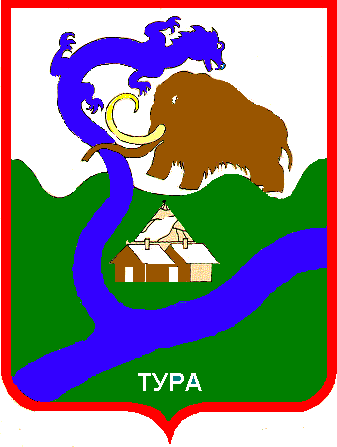 